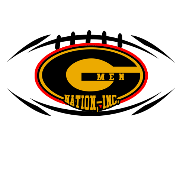 MEMBERSHIP INFORMATION FORM   Name:    _________________________________   _________________________         _____		                   Last Name                                       First Name                                   MI   Home Address: ________________________________________________________________   City _____________________________________            State ______      Zip _______________   Home Phone: __________________________              Mobile Phone: _____________________   Email Address: _________________________________________________________________   Years Played at GSU: _________________________         Jersey Number: __________________   Professional Sport(s) /Team(s): ____________________________________________________  Does your employer offer a Matching Gift Program?         _____ Yes _____ No  If yes, who is your Current Employer? ________________________________________________Membership donations are Monthly installments or Pay in Full$25         $50       $75        $100 Payment Options: 						□ Associate Member			CashApp – $GMenNationInc	         		                   *Can be non-GSU grad and/or athletes                           PayPal – @GMenNationInc				      *Annual dues $65Venmo – @GMenNationIncZelle –  gmennation1919@gmail.com Personal Check/Cashier’s Check/Money Order – Make payable to G-Men Nation, Inc.; mail to 1046 Highway 3043, Opelousas, LA 70570If you are interested in becoming a member, please contact Herman Arvie at (337) 793-1668 or gmennation1919@gmail.com To be a voting member, you must be financially active in the organization.GMAN4LIFEMEMBERSHIP INFORMATIONMEMBERSHIP INFORMATIONEMPLOYMENT INFORMATIONEMPLOYMENT INFORMATIONMEMBERSHIP DONATION INFORMATIONMEMBERSHIP DONATION INFORMATION